PENGADILAN TINGGI AGAMA PADANG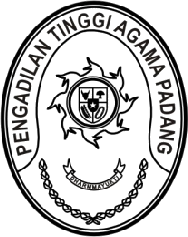 Jl. By Pass KM 24 Anak Air, Telp. (0751) 7054806, Fax. (0751) 40537Homepage : www.pta-padang.go.id, e-mail : admin@pta-padang.go.idPADANG - 25171Nomor	: W3-A//HM.01.2/VIII/2023	15 Agustus 2023Lampiran	: 1 lembarPerihal	: Peringatan HUT Kemerdekaan RI Ke-78Yth.Ketua Pengadilan Agama PadangAssalamu’alaikum Wr. WbBerdasarkan surat Sekretariat Mahkamah Agung Republik Indonesia Nomor 1410/SEK/HM./VIII/2023 tanggal 8 Agustus 2023 tentang Peringatan HUT ke-78 Kemerdekaan Republik Indonesia, dengan ini disampaikan bahwa Saudara bersama Wakil Ketua, Hakim, Aparatur, dan PPNPN Pengadilan Agama Padang kami undang untuk mengikuti Upacara Peringatan HUT ke-78 Kemerdekaan RI Tahun 2023 yang akan dilaksanakan pada:Hari/Tanggal	: Kamis / 17 Agustus 2023Jam	: 07.30 WIB s.d. selesaiTempat	: Kantor Pengadilan Tinggi Agama Padang Jl. By Pass KM 24 Anak Air, PadangPakaian	: - Hakim Tinggi, Panitera, dan Sekretaris menggunakan 	     Pakaian Sipil Lengkap dan Peci NasionalPejabat stuktural dan fungsional menggunakan Pakaian Seragam KORPRI dan Peci NasionalPPNPN menggunakan Pakaian Dinas Harian MA (warna hijau) Demikian untuk disampaikan untuk dilaksanakan sebagaima mestinya.